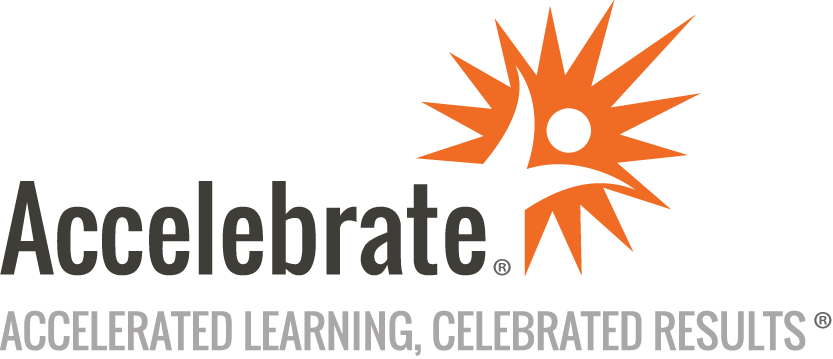 Sitefinity Insight for MarketersCourse Number: STFN-106
Duration: 2 daysOverviewSitefinity Insight is a unified marketing command center that drives growth by understanding and optimizing every customer's individual journey. This live, online Sitefinity Insight for Marketers training teaches attendees how to deliver consistent, personalized customer experiences via the web and other digital channels using Sitefinity Insight. After attending this course, your team will have the skills needed to immediately set-up campaigns, track conversations, collect data, manage profiles and personas, score leads, and optimize reporting.PrerequisitesNo prior experience is presumed.MaterialsAll Sitefinity training students receive comprehensive coursewareSoftware Needed on Each Student PCSitefinityObjectivesPlan and set up campaignsCollect data and track conversions across all touch-pointsManage profiles and personasScore leadsPerform A/B testingOptimize reportingOutlineIntroduction to Sitefinity InsightPlanning and Set-UpConnecting Data Sources (Salesforce, Dynamics, Eloqua, CSV)User Management and Access to Sitefinity InsightTracking a Site (Sitefinity and Non-Sitefinity)Collecting Data (Legal Aspects and GDPR)Visitor versus Contact versus PersonaSetting Up Lead ScoringDefining ConversionsDiscovering Touchpoints and Linking Them to ConversionsCampaigns and ConversionsCreating User Segments and Linking Them to the Personalization EngineA/B Testing in Sitefinity Insight